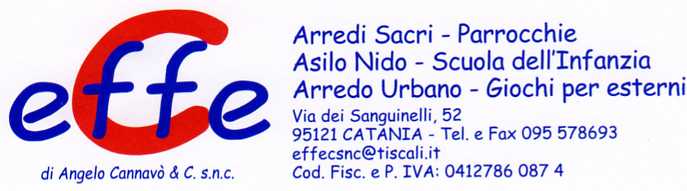 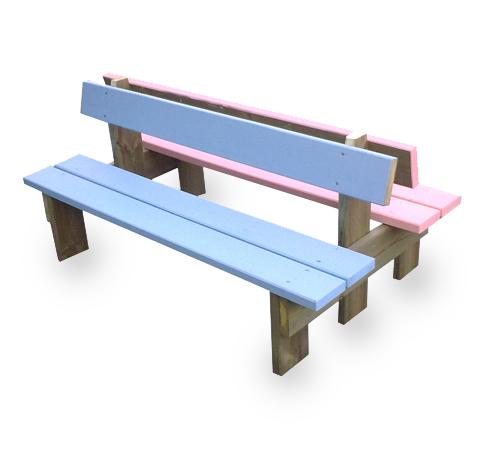 Descrizione:Panca lui&lei, realizzata interamente in legnoimpregnato in autoclave e verniciato con coloriall'acqua resistenti all'esterno.Disponibile azzurra e rosa (o in unico colore surichiesta).Lunghezza 150 cm.Categoria : PancheCodice: EP0215X